Focus of Duties:Provide quality specialist and subspecialty medical services in Respiratory, Sleep and General Medicine within the limits of specified clinical privileges to patients of the North West region of Tasmania.Duties:Provide inpatient and outpatient care to public and private patients of the North West region of Tasmania in Respiratory Medicine. Provide specialist respiratory physician oversight of the Respiratory function laboratoryProvide specialist diagnosis, treatment and care for public inpatients and outpatients. Arrange onward referral of patients for medical services not available locally. Collaborate and liaise with specialist colleagues as necessary for the care of inpatients. Provide a consultative service to other specialist units. Supervise and teach junior medical staff and medical students attached to the clinical unit and participate in the undergraduate and postgraduate teaching programs of the hospital. Lead and participate in clinical research approved by the hospital research committee. Maintain timely, accurate and comprehensive clinical records on patients of the unit. Lead and participate in research and quality improvement activities, undergraduate and post graduate teaching. Participate in hospital committees and administrative matters as required by the Clinical Director - Acute Medicine or the Executive Director of Medical Services. Actively participate in and contribute to the organisation’s Quality & Safety and Work Health & Safety processes, including the development and implementation of safety systems, improvement initiatives and related training, ensuring that quality and safety improvement processes are in place and acted upon.The incumbent can expect to be allocated duties, not specifically mentioned in this document, that are within the capacity, qualifications and experience normally expected from persons occupying positions at this classification level.Scope of Work Performed:Responsible to the Clinical Director - Acute Medicine for the provision of specialist medical services within the area of Respiratory and General Medicine. Work collaboratively with members of the Department of Medicine in the delivery of respiratory and medical services. The Staff Specialist - Respiratory Medicine will be responsible for: Operating independently with limited reporting, acting within clinical privileges as defined. Proactively ensuring that effective communication systems are in place regarding patient care with referring units and community practitioners. Complying at all times with policy and protocol requirements, in particular those relating to mandatory education, training and assessment.Essential Requirements:Registration/licences that are essential requirements of this role must remain current and valid at all times whilst employed in this role and the status of these may be checked at any time during employment.  It is the employee’s responsibility to ensure that registration/licences remain current and to advise the Employer if their circumstances change. This includes notifying the Employer of any new criminal convictions and/or if a registration/licence is revoked, cancelled or has its conditions altered.Specialist or limited registration with the Medical Board of Australia in a relevant speciality.The Head of the State Service has determined that the person nominated for this job is to satisfy a pre-employment check before taking up the appointment, on promotion or transfer. The following checks are to be conducted:Conviction checks in the following areas:crimes of violencesex related offencesserious drug offencescrimes involving dishonestyIdentification checkDisciplinary action in previous employment check.Desirable Requirements:Experience with the management of pulmonary hypertension. Clinical interest in sleep and lung function studies. Selection Criteria:Sound knowledge of current specialty practice in Respiratory and General Medicine. Recent experience in an acute hospital setting. Demonstrated ability to work with a multi-disciplinary team of medical and nursing health staff. Demonstrated effective communication skills in dealing with patients, their relatives, professional colleagues, nursing staff and allied health professionalsDemonstrated effective administrative skills in the health-care environment. Knowledge of continuous quality improvement activities relevant to practice within the clinical discipline. Working Environment:The role may require the occupant to participate in an out-of-hours on call roster with from time to time with other specialists. The Department of Health (DoH) and Tasmanian Health Service (THS) are committed to improving the health and wellbeing of patients, clients and the Tasmanian community through a sustainable, high quality and safe health and human services system, and value leading with purpose, being creative and innovative, acting with integrity, being accountable and being collegial.State Service Principles and Code of Conduct: The minimum responsibilities required of officers and employees of the State Service are contained in the State Service Act 2000.  The State Service Principles at Sections 7 and 8 outline both the way that employment is managed in the State Service and the standards expected of those who work in the State Service.   The Code of Conduct at Section 9 reinforces and upholds the Principles by establishing standards of behaviour and conduct that apply to all employees and officers, including Heads of Agencies. Officers and employees who are found to have breached the Code of Conduct may have sanctions imposed.The State Service Act 2000 and the Employment Directions can be found on the State Service Management Office’s website at http://www.dpac.tas.gov.au/divisions/ssmo Fraud Management: The Department has a zero tolerance to fraud. Officers and employees must be aware of, and comply with, their Agency’s fraud prevention policy and procedure and it is the responsibility of all officers and employees to report any suspected fraudulent activity to their Director or line manager, the Chief People Officer or to the Manager Internal Audit. The DoH and THS are committed to minimising the occurrence of fraud through the development, implementation and regular review of fraud prevention, detection and response strategies, and are conscious of the need to protect employees who advise management of suspected fraudulent activity from reprisal or harassment, and to comply with its obligations under the Public Interest Disclosure Act 2002. Any matter determined to be of a fraudulent nature will be followed up and appropriate action will be taken. This may include having sanctions imposed under the State Service Act 2000. Delegations: This position may exercise delegations in accordance with a range of Acts, Regulations, Awards, administrative authorities and functional arrangements mandated by Statutory office holders including the Secretary.  The relevant Unit Manager can provide details to the occupant of delegations applicable to this position.  DoH and the THS have a zero tolerance in relation to fraud and in exercising any delegations attached to this role the occupant is responsible for the detection and prevention of fraud, misappropriation and other irregularities, and for ensuring that all officers and employees are aware of their Agency’s fraud policy and reporting procedures.Blood borne viruses and immunisation: Health Care Workers (as defined by DoH and THS policy) with the Department of Health and Tasmanian Health Service are expected to comply with their Agency’s policies and procedures relating to blood borne viruses and immunisation, including against Hepatitis B. Depending on the level of risk associated with their duties, Health Care Workers may be required to demonstrate current immunity, previous seroconversion to Hepatitis B or immunity following vaccination. Records and Confidentiality: Officers and employees of the Department are responsible and accountable for making proper records. Confidentiality must be maintained at all times and information must not be accessed or destroyed without proper authority.Smoke-free: The Department of Health and the Tasmanian Health Service are smoke-free work environments.  Smoking is prohibited in all State Government workplaces, including vehicles and vessels.                      Department of Health                Statement of Duties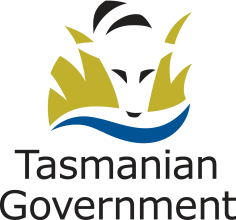 Position Title: Staff Specialist -  Respiratory MedicinePosition Number:      525600Effective Date:          March 2021Group: Hospitals North/North West – North West Regional Hospital (NWRH)Group: Hospitals North/North West – North West Regional Hospital (NWRH)Group: Hospitals North/North West – North West Regional Hospital (NWRH)Section: North and North West HospitalsLocation: North WestLocation: North WestAward: Salaried Medical Practitioners (Tasmanian State Service) Agreement Position Status: PermanentPosition Status: PermanentAward: Salaried Medical Practitioners (Tasmanian State Service) Agreement Position Type: Full TimePosition Type: Full TimeLevel: 1-11 (Specialist)Classification: Specialist Medical Practitioner Classification: Specialist Medical Practitioner Reports To: Clinical Director - Acute MedicineReports To: Clinical Director - Acute MedicineReports To: Clinical Director - Acute MedicineCheck Type: AnnulledCheck Frequency: Pre-employmentCheck Frequency: Pre-employment